TAREAS PROYECTO QUIERO DEL 25-05 AL 29-05LUNES Y MARTES1ª sesión ( lunes )Observación y conversaciónFijate bien en la lamina y contesta a estas preguntas: ¿sabéis qué lugares aparecen?, ¿se parecen a alguno que conozcas?, ¿qué animales hay en cada lugar?, ¿los conoces todos?, ¿hay plantas en esos lugares?, ¿y agua?, ¿en cuáles?, ¿dónde piensas que hace calor?, ¿y frío? ¿pueden vivir con nosotros en casa o en una granja? ¿por qué?Trabajamos el vocabularioVocabulario: desierto, selva, polo, iceberg,cactus, bambú, foca, oso panda, dromeda-rio, escorpión, tortuga, pingüino, tigre, orca,cría…Identificar y localizar los elementos del vocabulario que aparecen en la lámina.– Los animales salvajes:¿qué animales soportan bien el frío?, ¿qué animal se desplaza arrastrándose por el suelo?, ¿qué anima creéis que es el más rápido?, ¿qué usan las focas para desplazarse?, ¿cómo nacen las tortugas?…2ª sesión ( martes )– Hábitats:¿hay plantas en el desierto? ¿yen el polo?, ¿dónde hay más vegetación?¿dónde hay agua?-Cantidades:– ¿cuántos animales aparecen en el polo?, ¿y en el desierto?,¿cuántas plantas con flores hay en la laguna de la selva?, ¿hay el mismo número de focas que de pingüinos?, ¿hay másdromedarios o escorpiones?• • Invitar a los niños a nombrar otros animales salvajes que conozcan y no estén en la lámina: jirafas, cebras, elefantes…• • Describir la ilustración centrando la atención del niño en los diferentes hábitats y los animales que hay en ellos.Conversar sobre si estos animales podríanvivir en casa con las personas y por qué.Destacar las diferencias entre animales domésticos y animales salvajes• • Localizar las crías de las diferentes especies que aparecen en las escenas de la lámina.Por último harán un dibujo de su animal salvaje preferido situándolo en el lugar donde viviría ese animalMIERCOLESFICHA 1• • Volver a observar la lámina de aula y centrar la atención en las diferentes especiesanimales y sus hábitats. Buscar similitudes ntre las escenas de la lámina y los hábitatsde la ficha.• • Identificar los animales que aparecen en laficha y deducir dónde puedenvivir y por qué. En ficha• • Repasa del color correspondiente el marco del lugar donde vive cada animal.• • Escribe el nombre de los animales debajo de sus fotografías.JUEVESFICHA 2I• Recitar de memori la serie numéricahasta el 9 y del 9 al 0• • Jugar a ordenar las tarjetas de números del0 hasta el 9 de forma ascendente,primero, y descendente, después.Jugar a ordenar cuatro números mentalmente. Para ello, les  diremos cuatronúmeros desordenados. . Dejar un tiempo al principio para que piensen ; después, au-mentar el ritmo del juego.   Ficha• • Ordena los números de menor a mayor.• • Completa las series numéricas.VIERNESRepasa con tu dedo índice las grafias, luego con tu lápiz y al final con un rotulador.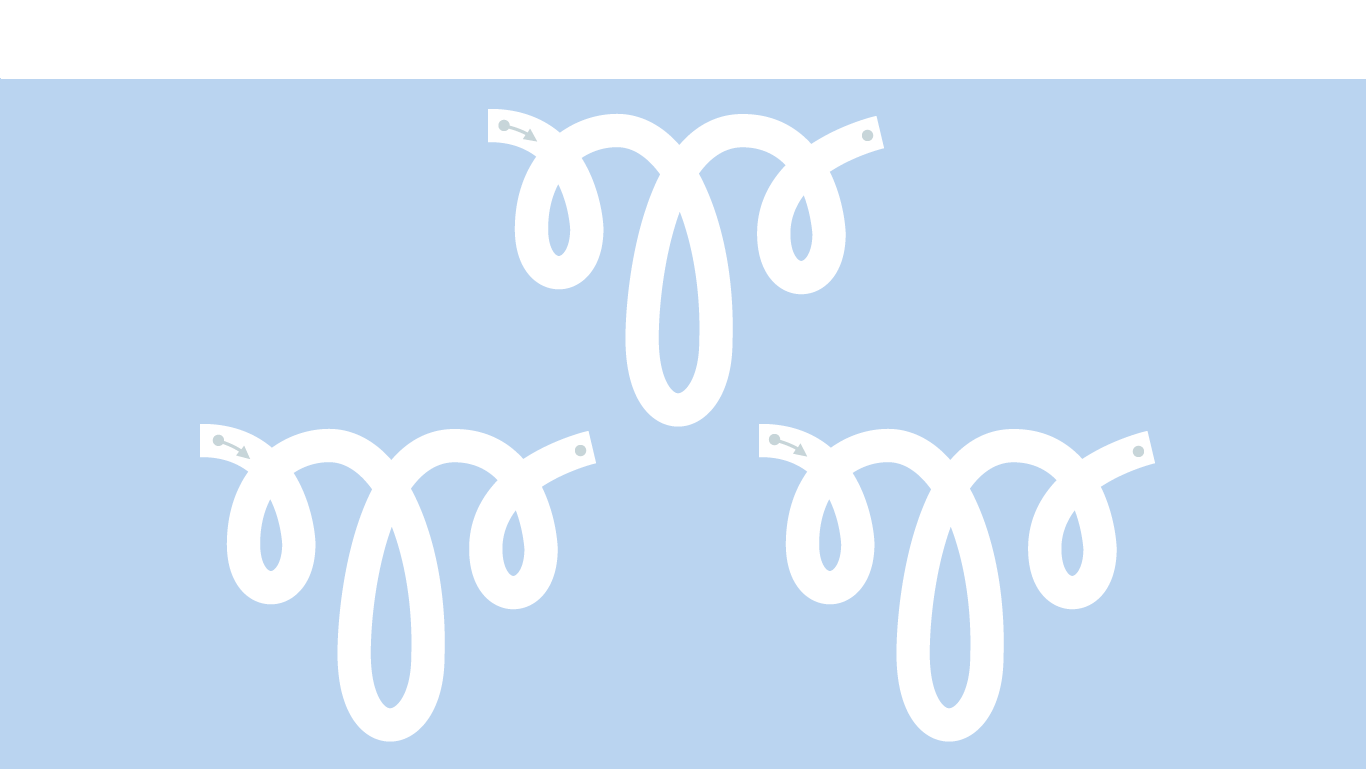 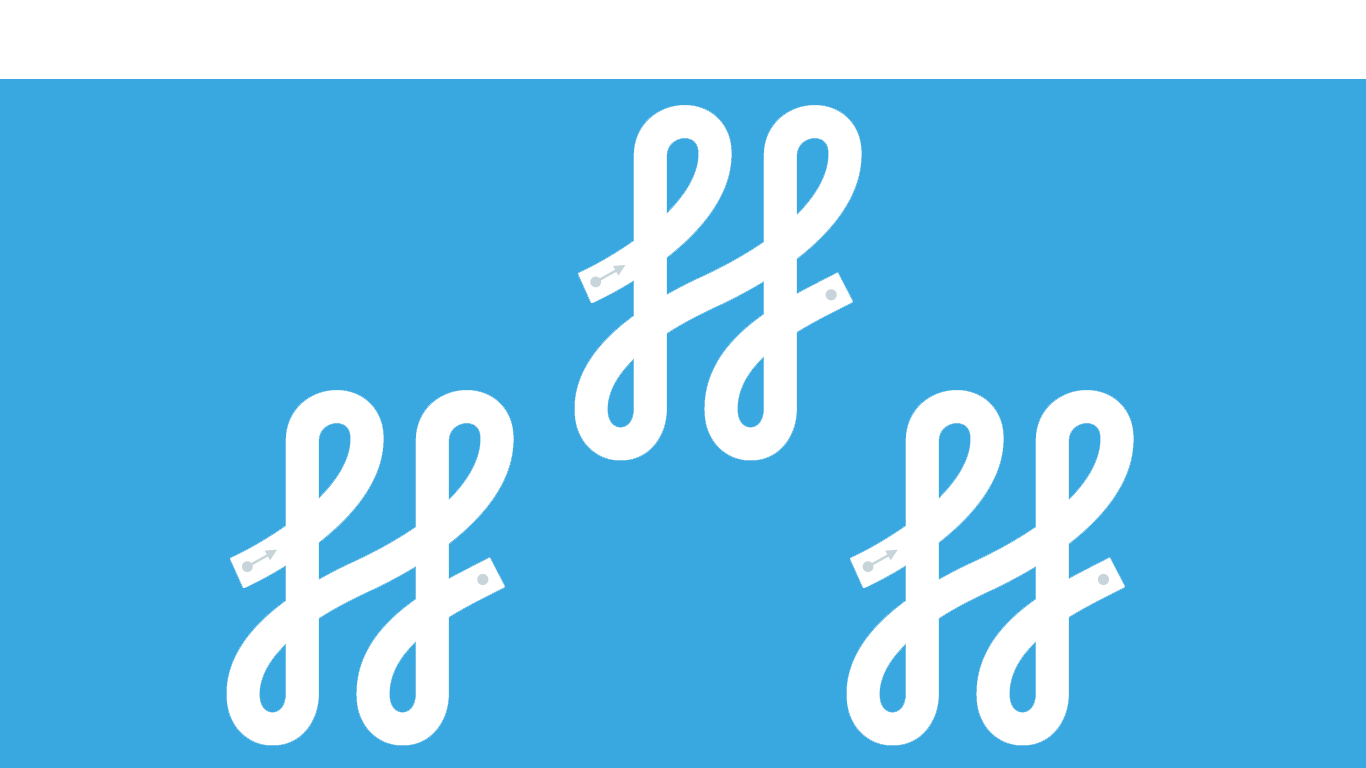 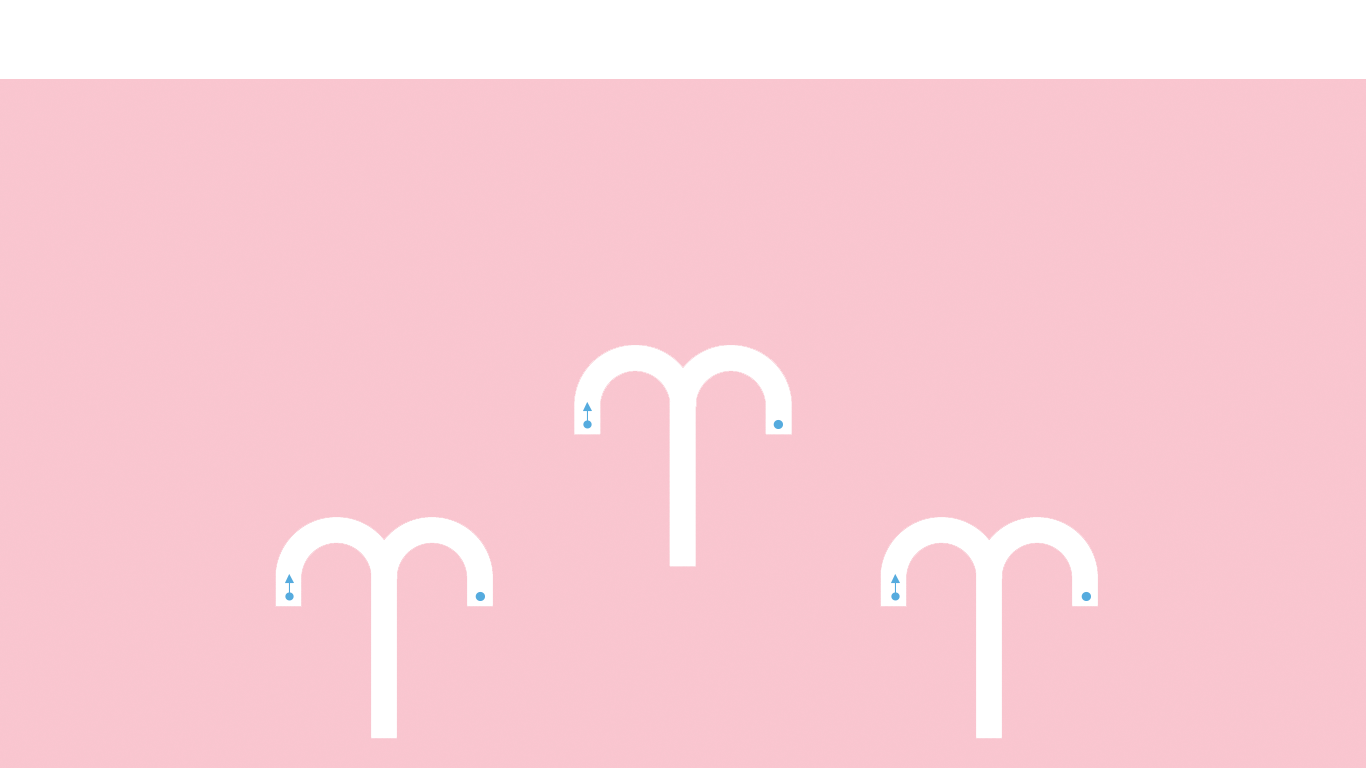 Haz los trazos sobre un folio utilizando un churro de plastilina.ficha• • Repasa y realiza los trazos.